Expression of Interest (EoI) for Consultancy Services to train Self-Help Plus facilitators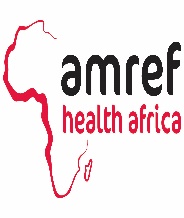 Service: 		 	Provision of training services on WHO’s Self-Help PlusLocation(s): 		Central Equatoria, Western Equatoria, Eastern Equatoria, Warrap states, and Juba.Reporting relations: 	M(H)IND Consortium CoordinatorAbout Amref:Amref Health Africa is the largest indigenous health development non-governmental organization based in Africa.  Working with and through African communities, health systems and governments, Amref Health Africa aims to close the gap that prevents people from accessing their basic right to health. Amref Health Africa is headquartered in Nairobi, and has programmes in Kenya, Uganda, Tanzania, Ethiopia, South Sudan, Southern Africa and West Africa.  For more information visit our website www.amref.orgThe M(H)IND project [AID AID 012590/07/0] aims at improving the mental health status and resilience of people with psychological, neurological and psychiatric disorders in South Sudan, through a reduction of stigma, dedicated community and clinical services, and competent social and health personnel.Purpose of the Consultancy: The overall objective of the sought services is to provide technically excellent and context-sensitive training services on WHO’s Self-Help Plus (SH+) in South Sudan to aspiring SH+ community-based facilitators, within the framework of the M(H)IND project.Lots:The services sought after by Amref Health Africa have been grouped in one lot only:LOT 1:	Delivery of up to 5 training sessions on WHO’s SH+ to community-based volunteers in South Sudan, across different locations in the following Catholic Dioceses: Torit, Juba, Yei, Rumbek, Tombura-Yambio.RequirementsThe Consultant can be either an individual, a team or an organization. In all cases, the Consultant shall be able to demonstrate the following:Certificate as SH+ Facilitator. SH+ Master Trainer qualification is highly preferrable. Previous experience in the delivery of SH+ interventions in East Africa. Solid experience in training SH+ facilitators would constitute a significant advantage.Experience in developing training curriculums and plans.Strong interpersonal skills and capacity to work with people at all levels and with different cultural backgrounds.Committed to work and meet the deadline as agreed with the Consortium Coordinator.Proactive attitude, able to work with minimal supervision and to plan work around tight deadlines.Available to travel to Juba and to locations in Central Equatoria, Western Equatoria, Eastern Equatoria, Warrap states.Excellent English communication and writing skills. Knowledge of local languages spoken in South Sudan (e.g., Jubarabic) is considered an asset.TimeframeThe consultant might be contracted to deliver services between November 2023 and April 2025. Application This is a challenging opportunity for dedicated and highly motivated professional(s). If you would like to join this dynamic team and help to bring lasting health change in Africa, please send: Curriculum Vitae of professionals to be engaged in the Consultancy.Financial Proposal, simply indicating the offered daily gross consultancy fee (in USD) and the consultant’s bank account details. Costs associated with local and international travels, accommodation, etc. should be excluded from the offer.Evidence of past performance of similar work, such as reports of SH+ training modules delivered (max. 3 similar services rendered in the past).Certification as SH+ Facilitator or SH+ Master Trainer.1 reference (e.g., previous clients).addressed to the Human Resources, ONLY by e-mail to Jobs.southsudan@Amref.org quoting the position in the subject matter. The closing date for submitting applications is Sunday 8th October 2023. We regret that only short-listed candidates will be contacted.